ЧЕРКАСЬКА ОБЛАСНА РАДАР І Ш Е Н Н Я03.03.2023                                                                               № 17-50/VIIIПро звернення депутатів Черкаської обласної ради до Президента України, Верховної Ради України, Кабінету Міністрів України щодо захисту прав людей з інвалідністюВідповідно до статті 43 Закону України „Про місцеве самоврядування 
в Україні“ обласна рада в и р і ш и л а :звернутися до Президента України, Верховної Ради України, Кабінету Міністрів України щодо захисту прав людей з інвалідністю (текст звернення додається).Голова									     А. ПІДГОРНИЙ Додатокдо рішення обласної ради від 03.03.2023 № 17-50/VIIIЗвернення депутатів Черкаської обласної радидо Президента України, Верховної Ради України,Кабінету Міністрів України щодо захисту прав людей з інвалідністюМи, депутати Черкаської обласної ради висловлюємо свою стурбованість і виступаємо категорично проти прийняття законопроекту 5344-д, положення якого руйнують систему захисту прав людей з інвалідністю та грубо порушують базові норми конвенції ООН про права осіб з інвалідністю.18 листопада 2022 року головою Комітету Верховної Ради України 
з питань соціальної політики та захисту прав ветеранів Г. Третьяковою зареєстровано у Верховній Раді України під номером 5344-д законопроект «Про внесення змін до деяких законів України щодо забезпечення прав осіб 
з інвалідністю на працю» (далі – Законопроєкт 5344-д).Законопроект 5344-д подається, як результат напрацювання робочої групи, створеної при зазначеному Комітеті, начебто за участі громадянського суспільства. Але по факту, Законопроєкт 5344-д розроблений у Міністерстві соціальної політики України і громадські організації людей з інвалідністю лише формально залучались до робочої групи без реальної співпраці.Згаданий законопроект пропонує вилучити частину норм із чинного законодавства всупереч Конституції України і зазначеної Конвенції ООН. Зокрема, -	норми, які визначають діяльність держави по відношенню до людей з інвалідністю щодо виявлення, усунення перепон і бар’єрів, що перешкоджають забезпеченню прав і задоволенню потреб, у тому числі безбар’єрного доступу до об’єктів громадського та цивільного призначення, благоустрою транспортної інфраструктури, дорожнього сервісу, транспорту та зв’язку а також до освіти, праці, культури, фізичної культури і спорту тощо;-	норма, яка зобов’язує владу залучати представників громадських об’єднань осіб з інвалідністю до підготовки рішень, що стосуються прав та інтересів осіб з інвалідністю;-	норма, яка визначає, що громадські об’єднання осіб з інвалідністю мають право користуватися пільгами і преференціями, передбаченими законодавством;-	норма, яка надає право представникам всеукраїнських громадських об’єднань осіб з інвалідністю, їх спілок залучатися (за їх зверненням) до складів колегій і консультативно-дорадчих органів центральних органів виконавчої влади та органів місцевого самоврядування відповідно до свого статусу та території діяльності;-	норма, яка визначає, що центральні і місцеві органи виконавчої влади та органи місцевого самоврядування повинні надавати допомогу 
і сприяти громадським об’єднанням осіб з інвалідністю в їх діяльності;-	норми, які визначають порядок надання підприємствам громадських об’єднань осіб з інвалідністю державної підтримки, у тому числі 
у вигляді податкових пільг. Ухвалення законопроекту у такій редакції фактично призведе до ліквідації близько 300 існуючих підприємств громадських організацій людей з інвалідністю, втрати ними державної підтримки у вигляді податкових пільг, які контролюються державою. Десятки цих підприємств, на яких працюють люди з інвалідністю, забезпечують потреби ЗСУ (пошив військової форми, виготовлення меблів, спецобладнання тощо). Тисячі працівників з інвалідністю втратять роботу і засоби існування.При цьому автори Законопроєкту 5344-д пропонують «нові форми» підприємств у вигляді так званих підприємств трудової інтеграції осіб 
з інвалідністю та підприємств захищеного працевлаштування, яким надаватиметься фінансова та інша допомога, якщо в них буде працювати не менше 70% осіб з інвалідністю першої групи (з найбільшими ураженнями) або не менше 35% осіб з інвалідністю 2 групи внаслідок інтелектуальних та психічних порушень від загального числа зайнятих осіб. Аналіз цих новацій засвідчує, що на сьогодні жоден з роботодавців не відповідає зазначеним критеріям і не спроможний їх дотриматися. У результаті запроваджувані норми Законопроєкту 5344-д не забезпечать працевлаштування людей з інвалідністю 
і реально призведуть до ліквідації підприємств громадських об’єднань осіб 
з інвалідністю, де сьогодні працюють тисячі людей.Закликаємо Верховну Раду України переглянути норми, запропоновані Законопроєктом 5344-д, які руйнують напрацьовану роками систему захисту прав осіб з інвалідністю їх підтримки та соціального захисту. Пропонуємо також Кабінету міністрів України розробити, а Верховній Раді України затвердити норми щодо:-	запровадження компенсаторного механізму за збереження існуючих робочих місць, на яких працевлаштовані особи з інвалідністю для існуючих соціальних підприємств;-	розміщення державного замовлення на підприємствах громадських об’єднань осіб з інвалідністю;-	надання переваги соціальним підприємствам при проведенні державних закупівель та конкурсів за рівних конкурсних пропозиціях, згідно вимог діючого законодавства України;-	надання державою стартового капіталу для створення нових соціальних підприємств;-	забезпечення реального доступу до пільгових кредитів за програмою «5-7-9» та допомоги Фонду соціального захисту осіб з інвалідністю для соціальних підприємств.Закликаємо Президента України узяти під особистий контроль дотримання прав людей з інвалідністю та базових норм конвенції ООН про права осіб з інвалідністю.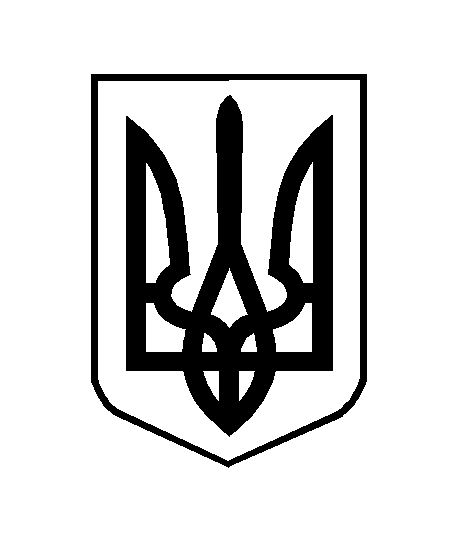 